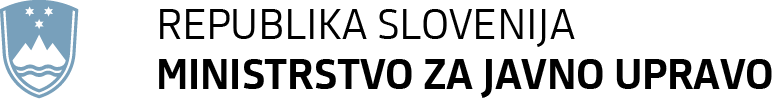 															Priloga št. 2Upravičenec: Nazivnaslov	                                                         	VMESNO POROČILO O IZVAJANJU POTRJENE VLOGE»naziv potrjene vloge «za obdobje od…..do…..2. Poročilo o realiziranih kazalnikih (navedejo se kazalniki iz potrjene vloge oz. pogodbe o sofinanciranju)3. Poročilo o realiziranih zaposlitvah na subvencioniranih delovnih mestih4. Težave pri izvajanju ter ukrepi za njihovo odpravo5. Druge pomembne informacije o izvedbi aktivnosti (opravljene analize, odzivi v javnosti, morebitne kontrole na kraju samem, press-clippingi, ipd…)Pripravil/a:										Odgovorna oseba upravičenca:Podpis:Datum :Žig:Poročilo o realiziranih aktivnostih Kratek opis izvedenih aktivnosti glede na plan v vlogi na javni razpis (navedejo se aktivnosti iz vloge na javni razpis)Poročilo o realiziranih aktivnostih Kratek opis izvedenih aktivnosti glede na plan v vlogi na javni razpis (navedejo se aktivnosti iz vloge na javni razpis)Poročilo o realiziranih aktivnostih Kratek opis izvedenih aktivnosti glede na plan v vlogi na javni razpis (navedejo se aktivnosti iz vloge na javni razpis)Poročilo o realiziranih aktivnostih Kratek opis izvedenih aktivnosti glede na plan v vlogi na javni razpis (navedejo se aktivnosti iz vloge na javni razpis)naziv aktivnosti rezultat (opis stanja)kazalnikkazalnikopombe o morebitnih odstopanjih 1.2.3.4.5.naziv kazalnikaizhodiščna vrednostdosežena vrednostsredstva za preverjanjeorganizacija(naziv prijavitelja oz. v primeru konzorcijskega partnerstva, vsakega konzorcijskega partnerja)št. subvencioniranih delovnih mestime in priimek osebe zaposlene na subvencioniranem delovnem mestuobdobje zaposlitve (od-do)opombe.